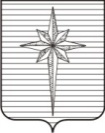 АДМИНИСТРАЦИЯ ЗАТО ЗВЁЗДНЫЙПостановление05.10.2022                                                                                                        № 928О внесении изменений в Порядок разработки, реализации и оценки эффективности муниципальных программ ЗАТО Звёздный, утверждённый постановлением администрации ЗАТО Звёздный от 02.08.2018 № 713В соответствии с Федеральным законом от 06.10.2003 № 131-ФЗ «Об общих принципах организации местного самоуправления в Российской Федерации», статьёй 179 Бюджетного кодекса Российской Федерации, Уставом городского округа ЗАТО Звёздный Пермского края, в целях повышения эффективности использования бюджетных средств и совершенствования системы муниципального управления администрация ЗАТО Звёздный постановляет:1. Внести в Порядок разработки, реализации и оценки эффективности муниципальных программ ЗАТО Звёздный, утверждённый постановлением администрации ЗАТО Звёздный от 02.08.2018 № 713 (далее – Порядок), следующие изменения:дополнить раздел VI Порядка пунктом 6.9 следующего содержания:«6.9. Оценка эффективности муниципальной программы проводится в соответствии с Приложением 7 к настоящему Порядку.»;дополнить Порядок приложением 7 согласно Приложению к настоящему постановлению.2. Опубликовать настоящее постановление установленным порядком    в информационном бюллетене ЗАТО Звёздный «Вестник Звёздного».3. Настоящее постановление вступает в силу после дня официального опубликования и распространяется на правоотношения, возникшие с 01.01.2022.4. Контроль за исполнением постановления возложить на заместителя главы администрации ЗАТО Звёздный по развитию территории, руководителя отдела по развитию территории Волкову М.А.Глава ЗАТО Звёздный – глава администрации ЗАТО Звёздный                                             А.М. ШвецовПриложениек постановлению администрацииЗАТО Звёздный от 05.10.2022 № 928«Приложение 7 к Порядку разработки, реализации и оценки эффективности муниципальных программ ЗАТО ЗвёздныйПорядокоценки эффективности реализации муниципальных программгородского округа ЗАТО ЗвёздныйПорядок оценки эффективности реализации муниципальных программ (подпрограмм) представляет собой алгоритм оценки эффективности муниципальной программы (подпрограмм) в процессе и по итогам её реализации и основан на оценке результативности муниципальной программы (подпрограмм) с учётом общего объёма ресурсов, направленного на её реализацию.Порядок оценки эффективности реализации муниципальной программы (подпрограмм) учитывает необходимость проведения следующих оценок:1. Степень достижения целей и решения задач муниципальной программы (подпрограмм).Оценка степени достижения целей и решения задач муниципальной программы (подпрограмм) определяется путём сопоставления фактически достигнутых значений целевых показателей муниципальной программы (подпрограмм) и их плановых значений по формуле:Сдц = (Сдп1 + Сдп2 + СдпN) / N,где:Сдц – степень достижения целей (решения задач);Сдп – степень достижения целевых показателей реализации муниципальной программы (подпрограмм);N – количество целевых показателей реализации муниципальной программы (подпрограмм).Степень достижения целевых показателей реализации муниципальной программы (подпрограмм) (Сдп) рассчитывается по формуле:для целевых показателей, желаемой тенденцией развития которых является рост значений:Сдп = Зф / Зп,для целевых показателей, желаемой тенденцией развития которых является снижение значений:Сдп = Зп / Зф,где:Зф – фактическое значение целевого показателя муниципальной программы (подпрограмм);Зп – плановое значение целевого показателя реализации муниципальной программы (подпрограмм).Достижение целевых показателей муниципальной программы (подпрограмм), имеющих значение с условием (например, «не более» или «не менее»), при соблюдении условий принимается равным 1, при несоблюдении условий рассчитывается по формулам для расчёта фактически достигнутых значений целевых показателей.В случае если уровень достижения целевых показателей муниципальной программы (подпрограмм) значительно перевыполнен, оценка степени достижения целей и решения задач муниципальной программы (подпрограмм) по данному показателю принимается не более 1,5.Оценка степени достижения целей, решения задач муниципальной программы (подпрограмм) рассчитывается как среднее значение оценок достижения плановых значений показателей муниципальной программы (подпрограмм), отражённых в приложении к муниципальной программе;2. Степень соответствия запланированному уровню затрат и эффективности использования средств, направленных на реализацию муниципальной программы (подпрограмм).Оценка степени соответствия запланированному уровню затрат и эффективности использования средств, направленных на реализацию муниципальной программы (подпрограмм), определяется путём сопоставления плановых и фактических объёмов финансирования муниципальной программы (подпрограмм) по формуле:Уф = Фф / Фп x 100%,где:Уф – уровень финансирования реализации муниципальной программы;Фф – фактический объём финансовых ресурсов, направленный на реализацию муниципальной программы (подпрограмм);Фп – плановый объём финансовых ресурсов на соответствующий отчётный период.В качестве плановых объёмов финансирования принимается бюджетная роспись бюджета района с учётом изменений.Эффективность реализации муниципальной программы (Эмп) рассчитывается в % по следующей формуле:Эмп = Сдц x Уф.Вывод об эффективности (неэффективности) реализации муниципальной программы (подпрограмм) определяется на основании следующих критериев:Оценка эффективностиХарактеристика эффективности реализации муниципальной программыменее 80%неэффективная80% и болееэффективная